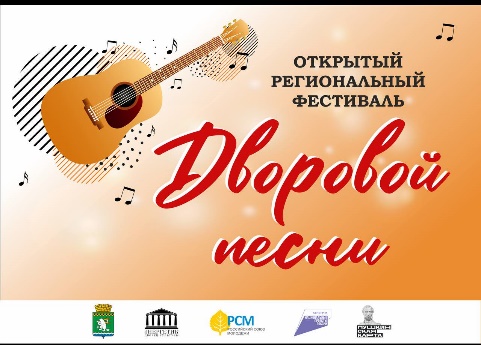 П О Л О Ж Е Н И Ео проведении открытого регионального фестиваля ДВОРОВОЙ ПЕСНИОрганизаторы:       Муниципальное бюджетное учреждения культуры Артёмовского городского округа Дворец культуры «Энергетик» и Региональная общественна молодёжная организация «Свердловская Областная Организация Российского Союза Молодёжи» при поддержке Региональной общественной организации «Музыкальное общество Свердловской области».Цели и задачи:1.  Эстетическое и духовного воспитания детей и молодёжи средствами музыкального искусства, популяризации и развития исполнительского мастерства, и повышение интереса к направлению «Дворовая песня».Поиск, выявление и поддержка новых дарований.Расширение и укрепление контактов между творческими самодеятельными коллективами и исполнителями.Условия и порядок проведения:          Для участия в фестивале-конкурсе приглашаются самодеятельные солисты (лига «Классика») и профессиональные (лига «Профи») муниципальных и ведомственных учреждений, предприятий, организаций в возрасте от 16 до 35 лет.     	 Участники фестиваля-конкурса исполняют не более двух произведений репертуар которых входят в музыкальное направление «Дворовая песня», либо авторские произведения, ставши часть городской субкультуры. Исполняемые произведения должны на 90% соответствовать музыкальному направлению «Дворовая песня».     	Фонограммы участников II тура фестиваля-конкурса предоставляются заранее на электронную почту с высоким качеством звука (подписаны Фамилия_имя_город/произведение). Фестиваль-конкурс проходит в три этапа:I – этап - с 01 июля по 30 сентября 2022 года– отборочный тур – заочный                                        Участники направляют ссылку видеозаписи творческого номера (не более 2) 
на файлообменные ресурсы (приоритетным является Яндекс.Диск).В видео файле должны быть только конкурсные выступления, а имя файла должно содержать следующую информацию: ID номер участника, фамилия, имя участника, или название коллектива(группы), город – название произведения.Направляя заявку на конкурс, Участник подтверждает согласие на обработку своих персональных данных, согласно п. 3 ст. 3 Федерального закона от 27.07.2006 года № 152-ФЗ «О персональных данных». Данное согласие действует в течение 
1 (одного) года. Персональные данные, предоставляемые участниками, используются Организатором в целях информирования посредством отправки электронных писем; направление ответов на запросы Участников; направление в адрес Участников информации, в том числе рекламной, о мероприятиях, касающихся предоставляемых услуг; информации о проводимых мероприятиях Фестиваля; популяризации проекта; продвижение услуг участников.II – этап - 08 октября 2022 года в 10.00 – конкурсная программаIII – этап 08 октября 2022 года в 16.00 - гала-концерт и церемония награждения победителей, который состоится в Муниципальном бюджетном учреждении культуры Артемовского городского округа Дворец культуры «Энергетик».                                    (г. Артемовский, пл. Советов, 6)Критерии оценки:Художественный уровень, исполнительское мастерство;Артистичность, эмоциональность;Музыкальное сопровождение;Поэтичность;Сценическая культура, внешний вид;Соответствие музыкальному направлению «Дворовая песня».Подведение итогов:Выступления участников оценивает профессиональное жюри: выдающиеся деятели культуры и искусства, молодежной политики Свердловской области и РФ.  По итогам отборочного этапа определяются победители, которые награждаются дипломами Участника, I, II и III степени  и дипломами Лауреата,                        по усмотрению жюри, Гран-При фестиваля. Участники, не прошедшие во второй тур, награждаются дипломами за участие в фестивале.Церемония награждения участников фестиваля состоится на Гала-концерте. Программа Гала-концерта формируется из репертуара участников с высоким исполнительским уровнем.   	Заявки на участие и видеоработы принимаются до 20 сентября 2022 года 
в установленной форме (Приложение №1) на электронный адрес: dvorovayapesnya@bk.ru.Все видео материалы и новости будут публиковаться в группе фестиваля 
в Вконтакте: https://vk.com/club212042610Исполнительный директор фестиваля художественный руководитель ДК «Энергетик»Сергей Владимирович Афонасьев, 89045448755         Приложение №1Заявка на участие в фестивале-конкурсе дворовой песни	Заявка на участие подается в формате .doc и с подписью в в формате .pdf1Ф. И. О.участника2Возраст 3Учреждение, направляющее участника на фестиваль, телефон4Лига («Профи» или «Классика»)5 Ф.И.О. руководителя, телефон, электронная почта6Репертуар, с указанием авторов текста и музыки, хронометраж каждого произведения8Звуковые носители, необходимое количество микрофонов, стойки, подключение гитары9Ссылка на видеозаписьна файлообменном ресурсе(перед отправкой удостоверьтесь, что доступ к папке открыт) 10Даю согласие на согласие на обработку своих персональных данных, согласно п. 3 ст. 3 Федерального закона 
от 27.07.2006 года № 152-ФЗ
 «О персональных данных»На период до 30. 09.2023 года 

____________________________________
личная подпись 
/___________________________________/
И.О.Фамилия